2. PferdezuchtBasiswissenWelche "Eckdaten" sind richtig?□ Durchschnittlicher Rossezyklus saisonal 28 Tage, durchschnittliche Trächtigkeitsdauer 335 bis 340 Tage, Fohlenrosse 6 bis 10 Tage nach der Geburt □ Durchschnittlicher Rossezyklus 3 bis 4 Tage, durchschnittliche Trächtigkeitsdauer 350 bis 355 Tage, Fohlenrosse 16 bis 21 Tage nach der Geburt □ Durchschnittlicher Rossezyklus 19 bis 23 Tage, durchschnittliche Trächtigkeitsdauer 310 bis 315 Tage, Fohlenrosse 6 bis 10 Tage nach der Geburt □ Durchschnittlicher Rossezyklus 19 bis 23 Tage, durchschnittliche Trächtigkeitsdauer 335 bis 340 Tage, Fohlenrosse 6 bis 10 Tage nach der Geburt Welche Informationen findet man nicht auf dem Deck-/ Besamungsschein? □ Daten zum verwendeten Hengst □ Voraussichtlicher Geburtstermin des Fohlens □ Letzes Deckdatum der Stute □ Mikrochipnummer des verwendeten Hengstes Als Prämolaren bezeichnet man: □ die vorderen Backenzähne des Pferdes □ die Wolfszähne des Pferdes □ die Hakenzähne des Hengstes □ die hinteren Backenzähne des Pferdes Wie sind die Begriffe "Eigentümer" und "Besitzer" definiert? □ Dem Eigentümer gehört das Pferd und der Besitzer hält das Pferd in seinem Stall oder hat es in seiner Obhut □ Der Besitzer des Pferdes ist derjenige, der dessen Eigentumsurkunde in den Händen hält □ Der Eigentümer und Besitzer haben die gleiche Bedeutung und werden für die Bezeichnung der Person genutzt, der das Pferd gehört Welche Funktion/en hat das Hormon Progesteron?□ Aufrechterhaltung der Trächtigkeit □ Unterdrückung der Rossesymptome □ Ovulationsauslösung □ Follikelwachstum In welchem Alter bricht der erste Zahn bei Pferden/Fohlen durch?□ im Alter von 6 Tagen □ nach dem ersten Monat □ im Alter von 14 Tagen □ im Alter von 1 Tag Wie viele Schneidezähne hat ein fertiges Pferdemaul?12 SchneidezähneIn welcher Zeit nach der Geburt sollte das Fohlen mindestens einmal ordentlich Kolostrum aufgenommen haben?□ ca. 6 bis 8 Stunden □ ca. 2 bis 4 Stunden □ ca. 2 bis 4 Tage □ ca. 2 bis 3 Monate Was bedeutet der Zusatz "ox" hinter dem Namen eines Pferdes?□ Englisches Vollblut □ Arabisches Vollblut □ Shagya Araber □ Anglo-Araber Wer gilt in Deutschland als der Züchter eines Pferdes?□ der Besitzer der Stute zum Zeitpunkt der Bedeckung □ der, bei dem das Fohlen zur Welt kommt □ der Besitzer der Stute und Fohlen zum Zeitpunkt der Fohlenschau □ der Besitzer der Stute beim Abfohlen Wie kann man das ungefähre Alter eines Ponys bestimmen?□ an den Zähnen □ an der Fellfarbe □ an der Form der Hufe Zum Exterieur eines Pferdes gehört Folgendes nicht:□ Leistungsbereitschaft □ Oberlinie □ Fundament Was ist eine Maidenstute?□ eine Stute die noch nie bedeckt wurde □ eine Stute die noch kein Fohlen hatte aber bereits bedeckt wurde □ eine Stute die unfruchtbar ist Was bedeutet das Wort Interieur?□ Verhalten □ Charakter □ äußeres Erscheinungsbild □ Körperbau Welche Winkelung sollte der Vorderhuf eines Pferdes haben?□ 45-50° □ 50-55° □ 60-65° Was gehört zu den Abzeichen am Kopf? □ Stern □ Laterne □ Flocke □ Lidstrich Wie lange dauert die Rosse der Stute durchschnittlich?□ 3-8 Tage □ 2-4 Tage □ 10-12 Tage □ 9-14 Tage Wie lange trägt eine Stute ca. ein Fohlen aus?□ 11 Monate □ 6 Monate □ 9 Monate □ 13 Monate Wo wird die Größe eines Pferdes gemessen? WiderristDas Ponymaß geht bis?□ 148 cm □ 155 cm □ 132 cm Wie viele Halswirbel hat ein Pferd? □ 7 □ 8 □ 5 □ 6 Wie oft trinkt ein Saugfohlen in den ersten Lebenstagen pro Tag bei der Mutter?□ 50-70 □ 20-30 □ 3-10 Welche Kriterien werden bei der Beurteilung des Schritts berücksichtigt? □ Fleiß, Raumgriff, Takt □ Fleiß, Raumgriff, Schwung □ Raumgriff, Takt, Schwung □ Schwung, Takt, Fleiß Welches Mindestalter muss ein Hengst erreicht haben, um zur Körung vorgestellt werden zu können? □ 2,5 Jahre □ 1,5 Jahre □ 3 Jahre □ 2 Jahre Beim Führen werden Wendungen immer durchgeführt: □ nach rechts □ nach links □ so, wie es gerade passt Welche Maßnahmen gehören zur Hufpflege?□ täglich ausräumen und ansehen □ täglich zweimal fetten um die Glanzschicht zu erhalten □ alle 6-8 Wochen nach Bedarf korrigieren und beschlagen □ täglich wässern, damit der Huf immer feucht bleibt Welche Form hat ein Hechtkopf?□ konvex □ konkav □ gerade Nasenlinie □ aufgewölbte Nasenlinie Zu den unveränderlichen Kennzeichen des Pferdes gehören die Abzeichen am Kopf. Was gehört zu diesen?□ Stern □ Blesse □ Schippe □ Lampe □ Schnippe Was sind Stellungsfehler der Hintergliedmaßen?□ kuhhessig □ säbelbeinig □ hasenbeinig □ o-beinig Was ist ein Follikel?□ das Ei □ der Eisprung □ der Eierstock □ der Eileiter Was ist zum Thema Exterieur korrekt? □ Überbeine entstehen durch Überfütterung □ eine Hasenhacke ist eine sichtbare Auftreibung an den Fesselgelenken der Hintergliedmaßen □ eine Piephacke ist eine Vergrößerung der an der Spitze des Sprunggelenks befindlichen Bursa (Schleimbeutel), die sich mit Flüssigkeit anfüllt □ bodenend, bodenweit, zehenweit, zeheneng sind Beschreibungen der Stellung der Hintergliedmaßen □ ein Rehbein beschreibt die Verdickung an der äußeren, oberen Fläche des Hintermittelfußes Wie vererbt sich die Farbe braun?□ Dominant gegenüber der Rappfarbe □ Dominant gegenüber der Schimmelfarbe □ Rezessiv gegenüber der Schimmelfarbe □ Rezessiv gegenüber der Rappfarbe Anhand welcher Kriterien erfolgt die Eintragung in das FN-Leistungsstutbuch ?□ Eigene Turniererfolge □ Turniererfolge der Nachkommen □ Eigenleistung der Väter □ Zuchterfolge (Fruchtbarkeit) □ Abgelegte Eigenleistungsprüfung □ Turniererfolge der Geschwister Aus wie vielen verschiedenen Bewertungskriterien besteht die Benotung einer Zuchtstute ?□ 6 □ 10 □ 7 □ 9 Nenne 6 LandgestüteNeustadt/Dosse Celle Dillenburg Redefin Marbach Schwaiganger Warendorf PrussendorfWelche der folgenden Rassen sind Ponyrassen ?□ Norweger □ Friese □ Welsh □ Lusitano Welche der folgenden Rassen sind Kaltblutrassen ?□ Shire □ Hannoveraner □ Schleswiger □ Huzule Aus welchen Zuchtgebiet stammt der Linienbegründer Landgraf I ?□ Holstein □ Hannover □ Belgien □ Westfalen Was bedeutet der Zusatz xx hinter dem Namen eines Pferdes ?□ Englisches Vollblut □ Kaltblut □ Warmblut □ Namenskürzel des Züchters Nenne 4 PonyrassenDeutsches Reitpony New-Forest-Pony Welsh-Pony Haflinger Norweger Connemara-Pony Isländer ShetlandWelche Rassen sind Mehrgänger□ Isländer □ Paso Peruano □ Haflinger □ Welsh-Pony Wie sehen Schimmel bei der Geburt aus ?□ Dunkel □ Weiß □ Grau □ Hell Welche Ausprägungen können Abzeichen annehmen ?□ stichelhaarig □ schattiert □ getupft □ gestreift In welchem Alter werden die Molaren (Hintere Backenzähne) gewechselt ?□ gar nicht □ 5 Jahre □ 8 Jahre □ 3 Jahre Wie lautet der Oberbegriff für Zangen, Mittel- und Eckzähne ?SchneidezähneNenne 4 Fehlstellungen der Vorderbeine!Bodenweit Bodeneng Zehenweit ZehenengWelche Zeichen deuten auf eine herannahende Geburt hin ?□ Einfallen bzw. locker werden der Beckenbänder □ Harztropfen an den Zitzen des Euters □ häufiges absetzen kleiner Kotmengen □ häufiges Wiehern der Stute Wie nennt man den Eisprung beim Pferd ?□ Ovulation □ Sprengung □ Follikel □ Eiblase In welchem Alter wird ein Pferd geschlechtsreif ? Wann zuchtreif?□ Geschlechtsreife: 12-24 Monate, Zuchtreife: ca. 36 Monate □ Geschlechtsreife: 7-9 Monate, Zuchtreife: ca. 45 Monate □ Geschlechtsreife: 12-24 Monate, Zuchtreife: ca. 80 Monate □ Geschlechtsreife: 18-28 Monate, Zuchtreife: ca. 24 Monate Welche Bedeckungsformen gibt es in der Pferdezucht ?□ Bedeckung im Herdenverband □ Künstliche Besamung (mit TG-Samen oder Frischsamen) □ Natursprung an der Hand Welche Merkmale dienen zur Schätzung des Zahnalters ?□ Kundenabrieb □ Durchbruch der Zähne □ Wechsel der Zähne □ im Alter die Zahnrichtung Welche Aussage ist richtig?□ Alle Pferde benötigen einen Equidenpass □ Esel und Zebras benötigen einen Equidenpass □ Rinder benötigen einen Equidenpass □ Nur Pferde die transportiert werden, benötigen einen Equidenpass ExpertenwissenZucht und ManagementWelche Informationen findet man nicht auf dem Deck-/ Besamungsschein? □ Daten zum verwendeten Hengst □ Voraussichtlicher Geburtstermin des Fohlens □ Letzes Deckdatum der Stute □ Mikrochipnummer des verwendeten Hengstes Die Lebensnummer eines Pferdes besteht aus 15 Stellen, anhand derer man bestimmte Informationen ablesen kann. Welche Informationen sind richtig?
Lebensnummer: DE 4 31 31 24 2548 14□nach 2000 geboren (3 wäre vor 2000 geboren)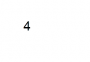 □in 2000 geboren 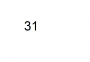 □Pferdezuchtverband □laufende Registernummer innerhalb des Verbandes 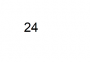 □Brennummer 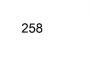 □Geburtsjahr 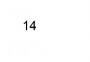 Durch welche Maßnahmen wird Fruchtbarkeit der Stute gefördert? □ Betakarotin Zugabe □ Weidegang □ ausgewogene Energiebilanz in der Fütterung □ möglichst "Fett" füttern Die Tupferprobe wird benötigt zur:□ Überprüfung der Geschlechtshygiene □ Vorlage beim Hengsthalter □ Feststellung des Deckzeitpunkts □ Gewöhnung an den Tierarzt Wie werden weiße Abzeichen im Diagramm des Pferdepasses eingezeichnet?□ mit einem roten Kugelschreiber umrandet □ mit einem roten Kugelschreiber ausgemalt □ mit einem schwarzen Stift umrandet Welche Merkmale muss eine gute Zuchtstute haben?□ Keine äußeren Verletzungen □ Sie muss fruchtbar sein □ Genug Milch □ Bockiges Pferd Welches ist der günstigste Deckzeitpunkt in der Rosse?□ Zum Anfang der Rosee □ In der Mitte der Rosse □ Zum Ende der Rosse □ Vom Anfang bis Ende der Rosse Binnen welchem Zeitraum muss die Geburtsanmeldung beim Zuchtverband vorliegen? □ 28 Tage □ 8 Tage □ 60 Tage □ innerhalb des Geburtsjahres Wie oft trinkt ein Saugfohlen in den ersten Lebenstagen pro Tag bei der Mutter?□ 50-70 □ 20-30 □ 3-10 Welche Bestimmungen gelten bzgl. des Brennens eines Pferdes ab dem Jahr 2019?□ Ein Brandzeichen unter örtlicher Betäubung ist erlaubt □ Es darf nicht mehr gebrannt werden □ Es darf gebrannt werden □ Der Züchter darf entscheiden Beschreibe den Rossezyklus?□ saisonal polyöstrich □ aller 21 Tage für 3 - 9 Tage □ saisonal monoöstrich □ aller 28 Tage für 3 - 9 Tage Wie viele Portionen Sperma können aus einer Absamung normalerweise gewonnen werden? □ 8 - 10 □ 6 - 8 □ 4 - 6 □ 2 - 3 Wie groß ist der Follikel beim Zeitpunkt des Eisprungs?□ 4 - 5 cm □ 2 - 3 cm □ 3,5 - 4 cm □ 6 - 7 cm Wie groß ist das durchschnittliche Ejakulatvolumen?□ 50-70 ml □ 30-40 ml □ 80-100 ml □ 10-20 ml Was ist die richtige Position des Fohlens während der Geburt□ Vorderendlage, obere Stellung, gestreckte Haltung □ Hinterendlage, untere Stellung, gestreckte Haltung □ Querlage, seitliche Stellung, gekrümmte Haltung □ die Position des Fohlens ist nicht wichtig, hauptsache die Stute liegt Wie lange dauert ca die Wanderung der Eizelle durch den Eileiter vom Zeitpunkt der Ovulation (Eisprung) bis zum Eintritt in den Uterus (Gebärmutter) ?□ 5 Tage □ 1 Tag □ 12 Tage □ 18 Stunden Warum ist darauf zu achten, dass die Nachgeburt komplett abgeht ?□ weil schwere Eiweißvergiftungen auftreten können □ weil die Geburt verzögert wird □ weil sonst die Milch nicht einschießt □ weil sonst das Fohlen nicht trocknet Warum wird bei Fohlen für die Ausstellung der Papiere eine Haarprobe verlangt ?□ zur sicheren Bestimmung der Abstammung □ um die Farbe korrekt zu bestimmen □ um Erbkrankheiten ausschließen zu können □ um Dopingtests durchzuführen Was ist ein Gelbkörper□ Anhängsel am Eierstock, produziert Progesteron □ Verhärtung am Eierstock □ Anderer Begriff für Follikel □ Abwehrkräfte des Fohlens Wie nennt man den Eisprung beim Pferd ?□ Ovulation □ Sprengung □ Follikel □ Eiblase Wer ist für die Ausstellung des Pferdepasses verantwortlich ?□ Der Zuchtverband □ FN □ Landessportverbände □ Ministerium für Landwirtschaft Was ist ein Abort ?□ vorzeitiger Verlust des Fohlens nach der 12. Trächtigkeitswoche □ vorzeitiger Verlust des Fohlens vor der 12. Trächtigkeitswoche □ termingerechte Geburt des Fohlens □ Ort der Geburt des Fohlens Was bezeichnet man als Puerperium ?□ Zeit zwischen Geburt und Fohlenrosse □ Rückbildung/Selbstreinigung der Gebärmutter □ die ersten Tage der Trächtigkeit □ die letzten Tage vor der Geburt Welche Bedeckungsformen gibt es in der Pferdezucht ?□ Bedeckung im Herdenverband □ Künstliche Besamung (mit TG-Samen oder Frischsamen) □ Natursprung an der Hand Wie lange lebt eine Eizelle ?□ 8-12 Stunden □ 8-12 Minuten □ 1-3 Stunden □ 2 Tage Wann erfolgt der Eisprung beim Pferd ?□ Am Ende der Rosse □ Der Eisprung leitet die Rosse ein □ Am 2. Tag der Rosse □ Nach der Rosse Welcher Vitamin Mangel kann zu Fruchtbarkeitsstörungen führen?Vitamin A MangelRassen, Zuchtgebiete und Zuchtverbände Auf welcher Grundlage wurden die Rheinisch-Deutschen Kaltblüter gezüchtet?□ Süddeutsches Kaltblut □ Belgisches Kaltblut □ Schwarzwälder Kaltblut □ Percheron Die Lebensnummer eines Pferdes besteht aus 15 Stellen, anhand derer man bestimmte Informationen ablesen kann. Welche Informationen sind richtig?
Lebensnummer: DE 4 31 31 24 258 14□Land (Deutschland) □nach 2000 geboren □Pferdezuchtverband □laufende Registernummer innerhalb des Verbandes □Brennummer □Geburtsjahr Im Wesen stehen Warmblüter zwischen...□ Vollblut und Kaltblut □ Pony und Vollblut □ Pony und Kaltblut □ Mensch und Pferd Was machte das Warmblut zum Sportpferd in den 60iger-Jahren?□ Die Entwicklung Hindernispacours sowie der verschiedenen Dressurlektionen □ Die gabe von mehr Raufutter □ Die gabe von mehr Kraftfutter □ Das Vordringen der Mechanisierung und Technisierung in Armeen und Landwirtschaft Was bedeutet der Begriff "geschlossenes" Stutbuch? □ Es werden keine neuen Zuchtpferde mehr aufgenommen □ Es werden keine Pferde ohne Abstammung aufgenommen □ Die Geschäftsstelle hält das Stutbuch unter Verschluss □ Nur Reinzucht erlaubt, eventuell Veredelungskreuzungen Welche Welsh-Sektion gibt es nicht?□ Sektion E □ Sektion A □ Sektion B □ Sektion D Wie werden weiße Abzeichen im Diagramm des Pferdepasses eingezeichnet?□ mit einem roten Kugelschreiber umrandet □ mit einem roten Kugelschreiber ausgemalt □ mit einem schwarzen Stift umrandet Bis zu welchem Alter müssen Turnierponies über 142 cm Stockmaß jährlich nachgemessen werden?□ 7 Jahre □ 5 Jahre □ 6 Jahre □ 8 Jahre Welche Merkmale muss eine gute Zuchtstute haben?□ Keine äußeren Verletzungen □ Sie muss fruchtbar sein □ Genug Milch □ Bockiges Pferd Wofür steht die Abkürzung ZVO?ZuchtVerbandsOrdnungWelche Rassen dürfen bei Trakehnern eingekreuzt werden? □ Vollblüter (xx) □ alle, die den Rassetyp erhalten oder verbessern □ Mischung mit Trakehner-Anteilen □ ausgesuchte Warmblüter verschiedener Zuchtgebiete Nenne das Landesgestüt von Berlin-Brandenburg: Neustadt DosseWas wird bei der Stutenleistungsprüfung geprüft (Reitpferderassen)?□ Grundgangarten mit Rittigkeit □ Freispringen □ Parcourspringen □ Geländespringen Binnen welchem Zeitraum muss die Geburtsanmeldung beim Zuchtverband vorliegen? □ 28 Tage □ 8 Tage □ 60 Tage □ innerhalb des Geburtsjahres Wie viele deutsche Zuchtorganisationen sind Mitglied der FN? □ 25 □ 22 □ 20 □ 26 Welche Kriterien werden bei der Beurteilung des Schritts berücksichtigt? □ Fleiß, Raumgriff, Takt □ Fleiß, Raumgriff, Schwung □ Raumgriff, Takt, Schwung □ Schwung, Takt, Fleiß Welches Mindestalter muss ein Hengst erreicht haben, um zur Körung vorgestellt werden zu können? □ 2,5 Jahre □ 1,5 Jahre □ 3 Jahre □ 2 Jahre Welche Bestimmungen gelten bzgl. des Brennens eines Pferdes ab dem Jahr 2019?□ Ein Brandzeichen unter örtlicher Betäubung ist erlaubt □ Es darf nicht mehr gebrannt werden □ Es darf gebrannt werden □ Der Züchter darf entscheiden Was bedeutet die Abkürzung WFFS?□ Warmblood Fragile Foal Syndrom □ Warmblood Feed Foal Syndrom □ Weide Fohlen Fütterungssysteme □ Worldwide Frozen Follicle shipping Wo wird das Leistungsstutbuch seit den 70er Jahren geführt?FN Bereich Zucht Deutsche Reiterliche Vereinigung Bereich ZuchtWer gilt als Züchter eines englischen Vollblutes?□ Der Besitzer zum Zeitpunkt der Abfohlung der Stute. □ Der Besitzer zum Zeitpunkt der Bedeckung der Stute. □ Der Besitzer des Deckhengstes. □ Derjenige, welcher für die Anpaarungsentscheidung verantwortlich ist. Mit welcher Zuchtmethode wird das Sächsisch-Thüringische Schwere Warmblut gezüchtet?□ Reinzucht □ Inzucht □ Gebrauchskreuzung □ Kreuzungszucht Wenn man zwei mischerbige Tobiano-Schecken miteinander verpaart, wie hoch ist die Wahrscheinlichkeit, dass in der F2-Generation kein Schecke entsteht?□ 25 % □ 50 % □ 75 % □ 100 % In welchem Zuchtverband wurde die lineare Beschreibung erstmals durchgeführt?□ KWPN □ CHF □ Oldenburg □ Trakehner Welcher Erbfehler ist bei Vollblütern bekannt?□ Ataxie □ Nasenbluten □ Engbeinigkeit □ Kehlkopfpfeifen Welche Aussagen sind bezüglich der dauerhaften Eintragung in Hengstbuch I korrekt ?□ 14-tägige Veranlagungsprüfung plus 50-tägige Stationsprüfung □ 30-tägige Sportprüfung plus Turniererfolge □ Disziplinspezifische Eigenerfolge in Turniersportprüfungen □ 14-tägige Veranlagungsprüfung plus Sportprüfung für Hengste Teil I plus Sportprüfung für Hengste Teil II Welche Aussage treffen für den Zuchtverband OS zu?□ Zuchtziel sind hoch veranlagte Springpferde □ Es dürfen nur Oldenburger eingetragen werden □ Der Verband ist ein eigenständiger Verband □ Der Verband ist im Oldenburger Verband integriert Welche Rassen sind Bundeszuchten?□ Trakehner □ Holsteiner □ ZfdP □ Hannoveraner Aus welchen Zuchtgebiet stammt der Linienbegründer Landgraf I ?□ Holstein □ Hannover □ Belgien □ Westfalen Was besagt der Index eines Hengstes einer Hengstleistungsprüfung von 142 ?□ 142 ist eine Relativzahl, wobei der Durchschnitt aller vergleichbaren Hengste bei 100 liegt und somit der Hengst weit über den Durchschnitt liegt □ Die Vererbungskraft eines Hengstes liegt bei 142 % □ Der Zuchtwert des Hengstes basiert auf 142 Nachkommen □ Der Hengst hat insgesamt 142 Nachkommen Welche Eigenschaften werden durch die Einkreuzung von Vollblütern verbessert ?□ Härte und Schnelligkeit □ Fähigkeit zur Versammlung □ Verbesserung von Schulter und Widerrist □ Halsansatz Was bedeutet der Zusatz xx hinter dem Namen eines Pferdes ?□ Englisches Vollblut □ Kaltblut □ Warmblut □ Namenskürzel des Züchters Welches sind die Stammväter des Englischen Vollbluts ?□ Godolphin Barb □ Darley Arabian □ Byerley Turk □ Darley Turk Welche Daten fließen in die integrierte Zuchtwertschätzung ein ?□ Ergebnisse von Körungen □ Ergebnisse von Fohlenschauen □ Ergebnisse von Hensgt- und Stutenleistungsprüfungen □ Ergebnisse von Turniersportprüfungen Welche Aussage zur Kennzeichnung von Zuchtpferden ist richtig?□ Chippen ist Pflicht □ Brennen ist Pflicht □ Das Brennen darf nur unter einer örtlich wirksamen Schmerzausschaltung durchgeführt werden □ Das Chippen darf nur unter einer örtlich wirksamen Schmerzaausschaltung durchgeführt werden Wie viele Leistungsstutbücher gibt es bei der FN?□ 4 □ 2 □ 6 □ 8 In welchem Land liegt die spanische Hofreitschule?□ Österreich □ Spanien □ Schweiz □ Wien Identifizierung und Beurteilung Wie lautet die korrekte Reihenfolge der Gliedmaßen bei der Feststellung der Abzeichen (Erstellung des Abzeichendiagramms)?□ Vorne links, vorne rechts, hinten links, hinten rechts □ Hinten rechts, hinten links, vorne rechts, hinten rechts □ Vorne rechts, hinten rechts, vorne links, hinten links □ Vorne links, hinten links, hinten rechts, vorne rechts Was gehört zu den möglichen Fehlentwicklungen des Hufes?□ diagonaler Huf □ Zwanghuf □ Leistenhuf □ Bockhuf Welche Halsform kennt man beim Pferd nicht?□ Giraffenhls □ Hirschhals □ Schwanenhals Wie werden weiße Abzeichen im Diagramm des Pferdepasses eingezeichnet?□ mit einem roten Kugelschreiber umrandet □ mit einem roten Kugelschreiber ausgemalt □ mit einem schwarzen Stift umrandet Was versteht man unter "Haken" an den Zähnen?□ Scharfe Ränder an den Backenzähnen □ Abnutzerscheinungen zur Beurteilung des Zahnalters geeignet □ Hengstzähne □ Milchzähne Was sind unechte Abzeichen? □ durch Satteldruck oder Verletzungen entstandene Abzeichen□ angeborene Abzeichen □ Blesse und weiße Füße In welchem Alter sind die Kunden komplett abgerieben?□ 11 Jahren □ 5 Jahre □ 8 Jahre □ 15 Jahre Welche dieser Abzeichen, zählen zu den "unechten Abzeichen"?□ Narben □ Schneefleck □ Seestern □ Druckstellen Was bedeutet "Das Pferd ist überbaut"?□ Die Kruppe ist höher als der Widerrist □ Der Widerrist ist höher als die Kruppe □ Das Pferd ist zu klein □ Das Pferd ist zu dick Vererbungslehre und Zuchtmethoden Paart man einen Fuchs mit einem Braunen, können die Nachkommen folgende Fellfarbe haben: □ Rappe, Fuchs und Braun □ Rappe, Fuchs und Schimmel □ Fuchs, Braun und Schimmel □ Fuchs, Schimmel und Fuchsschimmel Welche der folgenden Rassen werden in Reinzucht gezüchtet?□ Sächsisch-Thüringisches Schweres Warmblut □ Deutsches Reitpony □ Rheinisch-Deutsches Kaltblut □ Fjordpferd Mit welcher Zuchtmethode wird das Sächsisch-Thüringische Schwere Warmblut gezüchtet?□ Reinzucht □ Inzucht □ Gebrauchskreuzung □ Kreuzungszucht Reinzucht nennt man eine Zuchtmethode □ mit der ausschließlich Mutter- und Vatertiere mit Papieren angepaart werden □ die nur von den Vollblutzuchten praktiziert werden □ in der die gezielte Paarung von derselben Rasse oder Population vorgenommen wird Welche Aussagen zu Zuchtmethoden sind korrekt?□ Die Erhaltungszucht hat das Ziel, der Beibehaltung des genetischen potenzials einer Rasse und findet z.B. bei bedrohten Pferderassen Anwendung □ Bei der Reinzucht werden gezielt Paarungen derselben Rasse vorgenommen. Die Pferde entstammen demselben Zuchtbuch mit dem Ziel, die Merkmale der Zucht zu konsolidieren. □ Bei der Veredlungskreuzung werden u.a. Anglo-Araber und Araber eingesetzt. □ Bei der Verhärtungskreuzung werden in erster Linie Vollblüter eingesetzt. Wer oder was ist Homozygot?□ Reinerbigkeit □ Hormonstörung der Stute □ Anhängsel am Eierstock □ Ein Hengst der nicht auf ein Phantom reagiert Was trifft auf eine Gebrauchskreuzung zu ?□ Kombination der Leistungsmerkmale 2er Rassen □ Bildung einer neuen Rasse □ dienen zur Weiterzucht □ Beispiele sind Muli (Esel x Pferd) oder Irische Hunter (Vollblut x Draught Horse) □ Beispiele sind Trakehner oder Vollblüter Es werden ein Brauner und ein Rappe verpaart. 1 Großelter ist Schecke. Welche Farben kann das Fohlen haben ?□ Rappe □ Schecke □ Fuchs □ Schimmel Es werden ein reinerbiger (Homozygoter) Schimmel und ein Nichtschimmel gepaart. Welche Farben kann das Fohlen haben?□ Schimmel □ Braun □ Rappe □ Fuchs Es werden zwei Füchse miteinander verpaart. Welche Farben kann das Fohlen haben ?□ Fuchs □ Braun □ Rappe □ Schimmel 